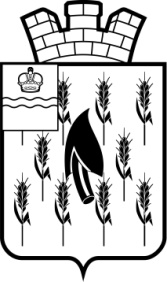 СОБРАНИЕ ПРЕДСТАВИТЕЛЕЙГОРОДСКОГО ПОСЕЛЕНИЯ«ПОСЕЛОК ВОРОТЫНСК»РЕШЕНИЕРуководствуясь  Федеральным законом от 06.10.2003 № 131-ФЗ «Об общих принципах организации местного самоуправления в Российской Федерации», Трудовым кодексом Российской Федерации, в соответствии с Уставом городского поселения «Поселок Воротынск» Собрание представителей РЕШИЛО:	1. Внести в решение Собрания представителей ГП «Поселок Воротынск» от 02.10.2019 № 25 «Об утверждении Положения о системе оплаты труда руководителя и работников муниципального автономного учреждения «Воротынскблагоустройство» городского поселения «Поселок Воротынск» следующие изменения:	1.1. Абзац 1 подпункта 2.1 пункта 2 раздела II. «Выплаты стимулирующего характера» приложения № 2 к Положению о системе оплаты труда руководителей и работников муниципального автономного учреждения «Воротынскблагоустройство» изложить в следующей редакции: «2.1. Надбавка за сложность и напряженность в работе является ежемесячной и устанавливается в размере до 250 % от величины должностного оклада согласно штатному расписанию.».	1.2. Абзац 3 пункта  «Виды премий и источники выплаты премий.» раздела II. «Выплаты стимулирующего характера» приложения № 2 к Положению о системе оплаты труда руководителей и работников муниципального автономного учреждения «Воротынскблагоустройство» изложить в следующей редакции: «Размер текущих премий работников может устанавливаться в размере до 170 % от величины должностного оклада согласно штатному расписанию.».	2. Настоящее решение  вступает в силу со дня его официального опубликования и распространяется на правоотношения, возникшие с 1 ноября 2022 года.16 ноября 2022 года№ 31 О внесении изменений в решение Собрания представителей ГП «Поселок Воротынск» от 02.10.2019 № 25 «Об утверждении Положения о системе оплаты труда руководителя и работников муниципального автономного учреждения «Воротынскблагоустройство» городского поселения «Поселок Воротынск» Глава ГП «Поселок Воротынск»О.И.Литвинова